Document HistoryDocument LocationN:\E&M Dept\private\EMS\Procurement\Contracts Finder\IS4L Phase 2\ITT docsRevision HistoryChanges from previous version are highlighted yellow.ApprovalsThis document requires the following approvals.Issue HistoryIn addition to the approvers, this document has been issued to:Table of ContentsIntroductionThe Pirbright Institute (TPI) is inviting tenders for the Design, Supply, Installation and Commissioning for the IS4L Phase 2 - RO System Project at The Pirbright Institute.Document PurposeThe primary purpose of this document is to provide potential suppliers with the information to allow them to submit adequate information to tender for the works.Contract NoticeA notice for this contract was placed on contracts finder on the 08-10-19 by TPI. Contract TypeNEC3 Engineering and Construction Contract with Activity ScheduleContract ScopeThe contract is for a single supplier to design, manufacture, supply, deliver, offload, install and commission all items required to install a Reverse Osmosis System for the IS4L building to supply electric humidifiers.  The basic scope of works is shown below:Detailed design of RO System from URS and basic schematics provided by TPISupply and installation of all items to install an RO Plant that can deliver approximately 130l/hr of RO water.Electrical Installation to supply softener/RO Plant/boosted tank SystemPlacement and installation of equipment in first floor plant roomSupply and installation of boosted tank systemSupply and installation of distribution to existing humidifiers (If existing pipework cannot be used)BMS configuration to add new plant to centralised Trend BMSThe full scope of work will be issued to shortlisted suppliers.Instructions to TenderersLocation of WorksThe works will take place at the following address:The Pirbright InstituteAsh RoadPirbright, SurreyGU24 0NFPre-qualification questionnaireAll potential suppliers are required to complete a Pre-qualification questionnaire (PQQ) as an expression of interest and will be issued the full scope of works documentation should they be shortlisted following a shortlisting process. Procurement TimetableThe timetable for this tender is anticipated as below: PQQ to be submitted by: 5pm on Friday 11th October 2019                                                         	 Shortlist tenderers and issue scope of works by: Tuesday 15th October 2019                                            Site visits: 21st – 23rd October by appointment                                                   Tenders to be submitted by:   Tuesday 29th October 2019Clarifications and tender evaluation complete by: 1st November 2019Contract Set up Period:   4th – 8th November 2019Detailed Design Period: 11th – 15th November 2019Design Review and Approval: 18th – 22nd November 2019Envisaged Installation: Dec 2019 – Feb 2020 	 Shortlisting of TenderersShortlisting of potential tenderers will be performed by multiple TPI personnel.The criteria of shortlisting will be based on the content of submitted PQQ documents.Tender Submission RequirementsShortlisted tenderers should ensure that their Tender is submitted on company headed paper and confirm the following:Cover Letter on company headed paperQuotation for works broken down where appropriate in to project stagesAcceptance statement of confidentiality statement included in this ITT documentDetails of how the specification will be metDetails of relevant experience   Details of relevant qualification   Details of 3 relevant case studies Details of quality management system processes/accreditations utilised Details of Safety management system processes utilised Details of Environmental system management processes utilised Tender Submission and ClarificationsThe TPI contact for queries and clarifications is the TPI Commercial Officer:Holly Collenholly.collen@pirbright.ac.uk01483 231169All queries will be collated and clarifications issued to all tenderers during the process.Tender EvaluationOnce received, tenders will be evaluated by members of the TPI Estates Management team. Tenders will be evaluated based on cost, commercial and quality aspects, and references will be sought where appropriate. Evaluation will take the form of scoring via a scoring matrix.Where required, clarifications will be sought by TPI from tenderers to ensure scoring is fair.Where tender contract price is deemed by TPI to be abnormally high or low, they may be discounted from the competition and not taken through to the scoring stage of the tender.  It will be at the discretion of TPI whether clarification is sought for the abnormally high/low proposal.  In the event that a tender submission contains other abnormal factors, clarification will be sought by TPI.  Should TPI not be satisfied with the clarification response, they may disqualify the tender from the competition and no further evaluation/scoring will be conducted for the tender submission.On completion of evaluation and scoring of tender submissions, where the highest scoring submissions are within 5% of each other, it will be at the discretion of TPI to award the contract to the supplier they deem most appropriate for the contract provision.NEC3 Terms and ConditionsContract will be under the terms and conditions of NEC3Payment StagesEnvisaged Payment Stages associated with the works are:20% - placement of order60% - completion of installation and commissioning20% - Completion of snagging and submission of documentationConfidentiality By submitting a tender proposal in response to this ITT the tenderer is agreeing to the following:All information supplied to you by The Pirbright Institute, including this ITT and all other documents relating to this Procurement Process, either in writing or orally, must be treated in confidence and not disclosed to any third party (save to your professional advisers, consortium members and/or sub-contractors strictly for the purposes only of helping you to participate in this Procurement Process and/or prepare your tender response) unless the information is already in the public domain or is required to be disclosed under any applicable laws.You shall not disclose, copy or reproduce any of the information supplied to you as part of this Procurement Process other than for the purposes of preparing and submitting a tender response. There must be no publicity by you regarding the Procurement Process or the future award of any contract unless the Customer Organisation has given express written consent to the relevant communication. This ITT and its accompanying documents shall remain the property of The Pirbright Institute.The Pirbright Institute reserves the right to disclose all documents relating to this Procurement Process, including without limitation your tender response, to any employee, third party agent, adviser or other third party involved in the procurement in support of, and/or in collaboration with, the Customer Organisation. The Pirbright Institute further reserves the right to publish the Contract once awarded and/or disclose information in connection with supplier performance under the Contract in accordance with any public sector transparency policies (as referred to below). By participating in this Procurement Process, you agree to such disclosure and/or publication by the Customer Organisation in accordance with such rights reserved by it under this paragraph.  The Freedom of Information Act 2000 (“FOIA”), the Environmental Information Regulations 2004 (“EIR”), and public sector transparency policies, including the placing of contract award notices on the Contracts Finder database, apply to The Pirbright Institute (together the “Disclosure Obligations”).  You should be aware of The Pirbright Institute’s obligations and responsibilities under the Disclosure Obligations to disclose information held by The Pirbright Institute. Information provided by you in connection with this Procurement Process, or with any contract that may be awarded as a result of this exercise, may therefore have to be disclosed by The Pirbright Institute under the Disclosure Obligations, unless The Pirbright Institute decides that one of the statutory exemptions under the FOIA or the EIR applies. If you wish to designate information supplied as part of your tender response or otherwise in connection with this tender exercise as confidential, you must provide clear and specific detail as to:The precise elements which are considered confidential and/or commercially sensitive.Why you consider an exemption under the FOIA or EIR would apply.The estimated length of time during which the exemption will apply.  The use of blanket protective markings of whole documents such as “commercial in confidence” will not be sufficient. By participating in this Procurement Process you agree that The Pirbright Institute should not and will not be bound by any such markings.In addition, marking any material as “confidential” or “commercially sensitive” or equivalent should not be taken to mean that The Pirbright Institute accepts any duty of confidentiality by virtue of such marking. You accept that the decision as to which information will be disclosed is reserved to The Pirbright Institute, notwithstanding any consultation with you or any designation of information as confidential or commercially sensitive or equivalent you may have made. You agree, by participating further in this Procurement Process and/or submitting your tender response, that all information is provided to The Pirbright Institute on the basis that it may be disclosed under the Disclosure Obligations if The Pirbright Institute considers that it is required to do so and/or may be used by the Customer Organisation in accordance with the provisions provision of this ITT.Tender responses are also submitted on the condition that the appointed supplier will only process personal data (as may be defined under any relevant data protection laws) that it gains access to in performance of this Contract in accordance with The Pirbright Institute’s instructions and will not use such personal data for any other purpose. The contracted supplier will undertake to process any personal data on The Pirbright Institute’s behalf in accordance with the relevant provisions of any relevant data protection laws and to ensure all consents required under such laws are obtained.  Conditions of TenderIn submitting a proposal in response to this invitation to tender tenderers do so on the conditions specified or referred to herein and on the following express conditions.Tenderers should consider only the information contained within this invitation to tender, or otherwise communicated in writing to tenderers, when making their offer.Information supplied by TPI is supplied for general guidance in the preparation of tenders.  Tenderers must satisfy themselves by their own investigations with regard to the accuracy of such information.  TPI cannot accept responsibility for any inaccurate information obtained by Tenderers.Tenderers shall not, before the date and time specified for return of the tender, communicate to any person the amount or approximate amount of the tender or proposed tenderThe tender shall be a bona-fide tender and shall not be fixed or adjusted by or under or in accordance with any agreement or arrangement with any other person.Tenderers shall not enter into any agreement or arrangement with any other person with the intent that the other person shall refrain from tendering or between you agree as to the amount of any other tender to be submitted.TPI shall not be liable for, or pay any direct or indirect costs howsoever incurred by any Tenderer in the preparation of their tender, or for the costs of any post-tender clarification meetings, presentations, demonstrations or by any Tenderer who fails to respond by the deadline set.Appendices Appendix A – Pre Qualification Questionnaire (PQQ)Invitation To TenderInvitation To Tender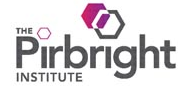 Title:IS4L Phase 2 – RO System ProjectIS4L Phase 2 – RO System ProjectDate:08-10-1908-10-19Author:Veekash BhowruthVeekash BhowruthOwner:Holly CollenHolly CollenClient:The Pirbright Institute The Pirbright Institute Version No:11VersionDateDetailsAuthor108-10-19First issueVBNameTitleIssue Date VersionHolly CollenEMS Commercial Officer08-10-191NamePurposeDate of IssueVersionContracts FinderFor Tender08-10-191